DESPUÉS DE SALIR DEL AUTOBÚS:A.  Si debe cruzar la calle, debe cruzar 10 pies frente al autobús.B. Debe dejar el autobús solo en su parada autorizada, a menos que el personal de la escuela le dé un permiso por escrito. Este permiso por escrito debe entregarse al conductor al abordar el autobús.C. Bajo ninguna circunstancia el estudiante debe regresar a la carretera. AUTORIZACIÓN:Los estatutos de Indiana (20-9.1-5-19) establecen que "cuando los niños en edad escolar son transportados en un autobús escolar, están bajo la supervisión, dirección y control del conductor del autobús escolar y están sujetos a medidas disciplinarias por parte del conductor del autobús y los encargados de disciplina en la corporación escolar”.Los problemas importantes se informarán a los padres y al director lo antes posible.	Publicado por	La Corporación Escolar Unida de New Prairie	New Carlisle, Indiana	Dr. Paul White, Superintendente	Lory Samford, Directora de TransporteTRANSPORTE EN AUTOBÚS ESCOLAR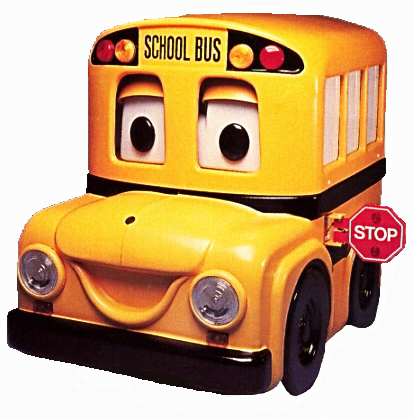 ⮚Pautas⮚ReglamentosCORPORACIÓN ESCOLAR UNIDA DE NEW PRAIRIENew Carlisle, IndianaCORPORACIÓN ESCOLAR UNIDA DE NEW PRAIRIEBIENVENIDOEstimado(s) Padre(es) o Guardián(es):¡La Corporación Escolar Unida de New Prairie le da la bienvenida al nuevo año escolar! Esperamos que su hijo(s) tenga una experiencia de aprendizaje excepcional.Nuestra Corporación Escolar proporciona transporte en autobús bajo la Política de la Junta Escolar. El transporte en autobús seguro y a tiempo es una preocupación para cada uno de nosotros: padres, conductores, maestros y administradores. Para la seguridad de su hijo, los estudiantes solo pueden tener un lugar para recoger y un lugar para dejarlos. La buena disciplina en los autobuses escolares es una parte importante de la seguridad; el buen comportamiento ocurrirá si trabajamos juntos para lograrlo.El transporte es un privilegio y el comportamiento inadecuado puede resultar en la suspensión de este privilegio. Este folleto contiene información general sobre las políticas de transporte, las pautas de seguridad y las reglas de conducta en el autobús, que explican las consecuencias cuando los estudiantes deciden infringir las reglas. Las políticas de transporte, las pautas de seguridad y las reglas de conducta en el autobús son estándar en toda la Corporación Escolar.Lea el contenido y luego discuta con su hijo o hijos sus responsabilidades mientras viajan en un autobús escolar, luego asegúrese de que sepan las consecuencias si eligen romper las reglas. ¡Con su ayuda, tendremos buen comportamiento y otro año seguro!Si tiene alguna pregunta sobre el transporte o las rutas, comuníquese con la Directora de Transporte al 574-654-7373 o al 219-778-9585.Gracias por su cooperación.Atentamente,Dr. Paul WhiteSuperintendenteREGLAS PARA ESTUDIANTES QUE SONTRANSPORTADOSTodos los niños en edad escolar, mientras sean transportados en un autobús escolar, estarán bajo la supervisión, dirección y control del conductor del autobús escolar, y estarán sujetos a medidas disciplinarias por parte del conductor del autobús y los encargados de disciplina en la corporación escolar.El conductor mantendrá el orden, mantendrá la disciplina entre los estudiantes mientras esté en el autobús o en la ruta, tratará a los estudiantes de manera civil, asegurándose de que ningún estudiante sea forzado o maltratado mientras esté a su cargo. Los conductores de autobuses escolares se asegurarán de que todos los estudiantes pasajeros observen las siguientes normas.ANTES DE SUBIR AL AUTOBÚS:a.	Debe mantenerse alejado de la calle y la berma hasta que el autobús esté completamente detenido, las luces rojas encendidas y el brazo de parada levantado.B.	Debe llegar a tiempo a su parada: el autobús no puede esperar más de 30 a 45 segundos. El autobús debe permanecer en su horario.C.	Siempre debe cruzar por delante del autobús, no por detrás. Siempre debe mirar al conductor.MIENTRAS ESTÁ EN EL AUTOBÚS:El Conductor del Autobús está a Cargo.A. El conductor tiene derecho a pedirle a un estudiante que se mueva a cualquier asiento para mantener el control y la seguridad en el autobús. B.	Deben de sentarse inmediatamente y quedarse en el asiento hasta su parada.C.	El lenguaje inapropiado no será tolerado. No deben hacer ruidos fuertes e innecesarios ni hablar en voz alta en el autobús.D.	Deben mantener sus manos y pies para ellos mismos. El pasillo debe estar despejado en todo momento.  E.	No deben tirar nada dentro o fuera del autobús.F.	Deben mantener las manos y la cabeza dentro del autobús en todo momento.G. Prohibido comer, beber, fumar, masticar tabaco y/o vapear.H.	No deben dañar el interior/exterior del autobús.I.	No deben tocar las salidas de emergencia ni los equipos de emergencia.J.	Cualquier artículo o sustancia no permitida en las escuelas no se permitirá en los autobuses.K. Cualquier cosa que pueda rodar debe mantenerse dentro de un contenedor.